Военно-спортивная  игра «Зарница»В нашей школе традиционно  проходит военно-спортивная игра «Зарница». Этот год не стал исключением. Увлекательные соревнования проводились для учащихся 5-11-х классов 21 февраля 2020 года. Команды-участники с нетерпением ждали начало игры, которая началась  с общего  построения, в ходе которого командиры обязательно сдавали рапорт, а судьи проверяли готовность каждой команды. После получения маршрутных листов все отправились на соревнования.Командам предстояло показать свои знания и умения на десяти разных этапах игры: строевая подготовка, оказание первой медицинской помощи, разминирование поля, действие по сигналу, викторина на военную тематику, кроссворд на знание воинских званий,  и  это далеко не полный перечень заданий, которые предстояло выполнить участникам. На каждом этапе команды зарабатывали баллы.Игра проходила очень дружно и организованно. Каждый из участников понимал, что сегодня действительно «Один за всех, и все за одного». Педагоги тоже не остались в стороне от этих увлекательных состязаний, как могли помогали своим воспитанникам и, конечно же, переживали за них.Все команды прошли этапы очень достойно. Кто-то оказался лучшим в одном состязании, а кто-то – в другом. С огромным нетерпением участники ожидали самого ответственного момента — подведения итогов соревнований. Судьям пришлось в этот день нелегко: команды настолько хорошо выступали, что определить лучших  было очень трудно. Но итоги были подведены, командующий объявил  результаты конкурса:  57 баллов  заработала команда «Торнадо» и  заняла 1 место,   2 место за командой «Убойная сила» с результатом  51 балл, и  поблагодарил всех участников  за  смекалку,  ловкость и решительность, проявленные в игре. Все команды-участницы получили грамоты  и сладкие призы .Несомненно, в ходе подобных игр учащиеся приобретают практические навыки начальной военной подготовки и медицины, спортивные умения. Игровые моменты создают интерес, вызывают стремления ежегодно проводить такие мероприятия и позволяют лучше усвоить и закрепить имеющийся теоретический материал на практике. Такие соревнования формируют и развивают морально-психологические качества учащихся, поэтому игра «Зарница» - любимая военно-спортивная игра школьников.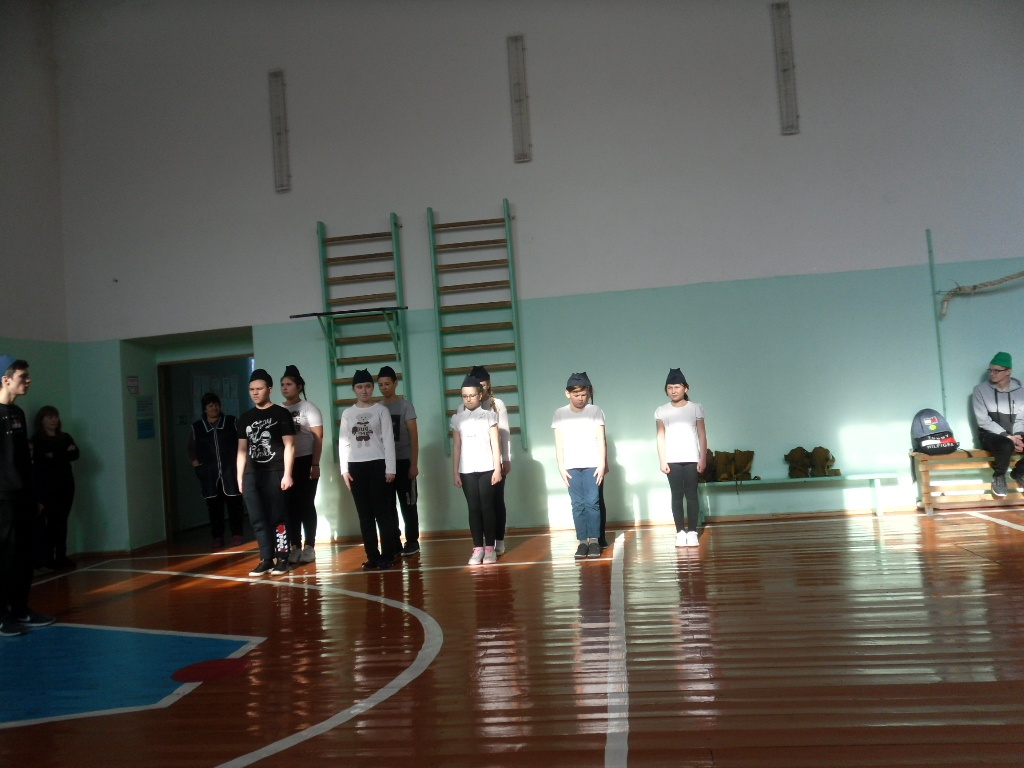 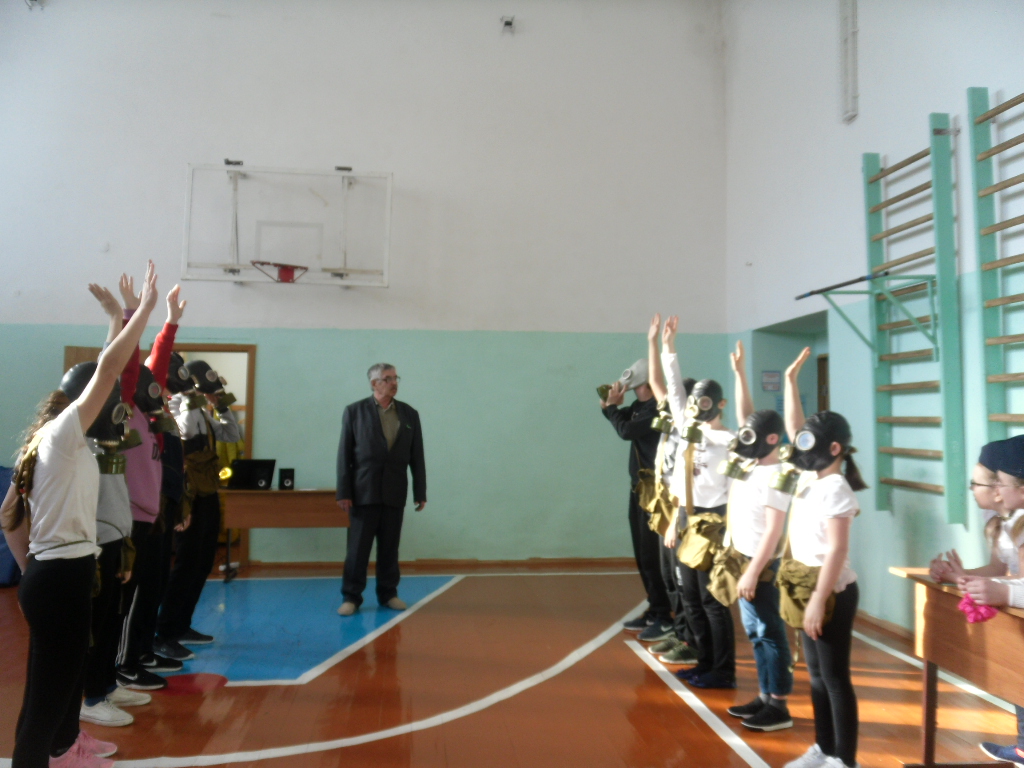 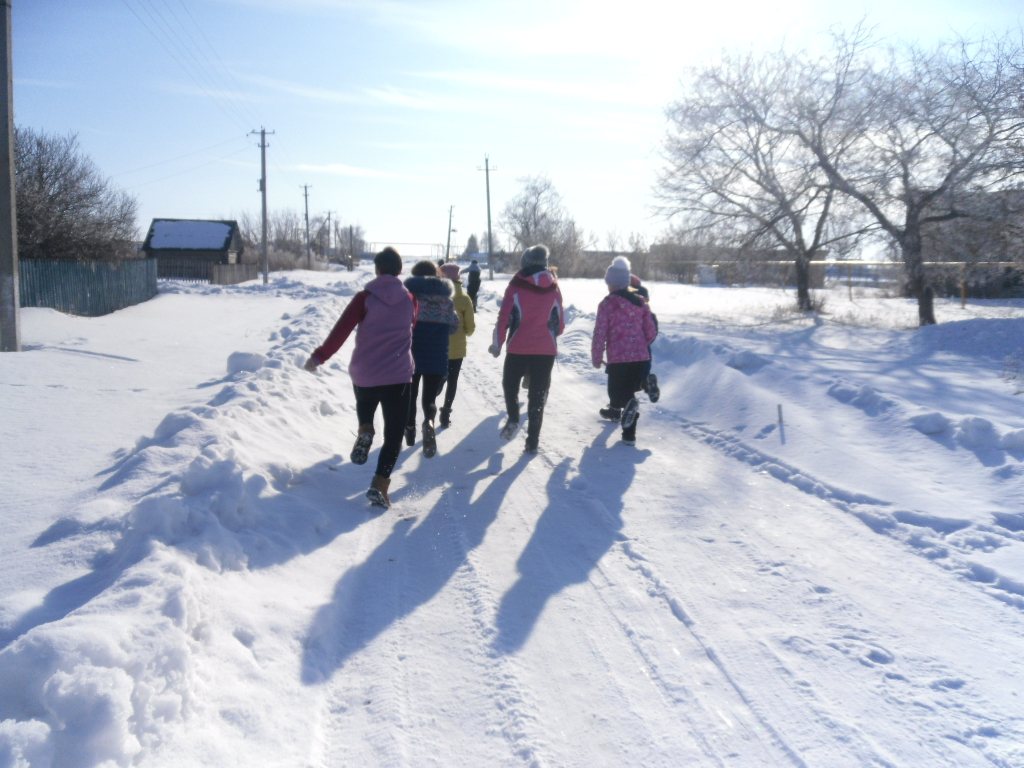 